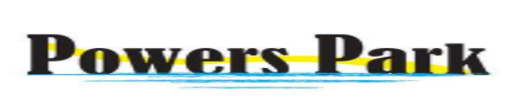 2023 Pavilion Rental AgreementPO Box 715, 41 Lyndonville, VT  05851    802-626-5243powersparkvt@gmail.com Thank you so much for choosing to use the Pavilion at Powers Park for your event.  The following are guidelines and expectations for its use.  The cost of the Pavilion Rental during our Summer Program season (June 3 - August 13) is $50 for 4 hours.  Checks may be made payable to Village Improvement Society/Powers Park.  They can be mailed with this signed contract to Powers Park, PO Box 715, Lyndonville, VT  05851This is a public park.  Be aware that you are reserving use of the Pavilion.  Other people may be utilizing the park for the playground, tennis courts, basketball or pump track.  We will provide a notice on the pavilion that it is reserved for your party. Proof of Insurance is required.  Homeowners Insurance typically will cover if hosting a private party.  Please email a copy to Powersparkvt@gmail.com or send a photocopy with the reservation form.Glass and alcohol are prohibited.There are no public bathrooms for use at the Pavilion.  We have invested in a portapotty for the park this year.  If you would like to contribute any additional funds to help cover this expense, it would be appreciated.There is no trash to be left behind.  It must be taken when you leave. There is no electricity.   Information we need from you:Party length: ________________________________________________________________Event Date and Time: _________________________________________________________Number of Guests: ___________________________________________________________Contact Name: ______________________________________________________________Address:  ___________________________________________________________________City, State, Zip:  ______________________________________________________________Phone 1: _____________________________  Phone 2: ______________________________Insurance company name: _______________________________________________________Insurance Policy #: _____________________________________________________________I have read and understand the provisions of this form and agree to follow all rules.  I understand there is no rental fee for the use of the pavilion and my application is not final until all materials are provided to Powers Park/Village Improvement Society.Sign: _____________________________________		Date: _________________________DISCLAIMER: VIS/Powers Park has a NO REFUND policy; refunds will not be issued due to inclement  weather or cancellations. 